Stagione Sportiva 2022/2023Comunicato Ufficiale N° 130 del 13/01/2023SOMMARIOSOMMARIO	1COMUNICAZIONI DELLA F.I.G.C.	1COMUNICAZIONI DELLA L.N.D.	1COMUNICAZIONI DEL COMITATO REGIONALE	1Modifiche al programma gare del 18/01/2023	2Recuperi	2NOTIZIE SU ATTIVITÀ AGONISTICA	2COMUNICAZIONI DELLA F.I.G.C.COMUNICAZIONI DELLA L.N.D.COMUNICAZIONI DEL COMITATO REGIONALECOMUNICAZIONI DEL SETTORE GIOVANILE E SCOLASTICODANONE NATIONS CUP 2022/2023 TORNEO NAZIONALE GIOVANILE DI CALCIO A OTTO UNDER 12 FEMMINILE.Il Settore Giovanile e Scolastico della FIGC organizza un Torneo a carattere Nazionale riservato alle giovani calciatrici delle Categorie UNDER 12 delle Società professionistiche di Serie A, di Serie B e di Lega PRO, delle Società di Serie A e di Serie B Divisione Calcio Femminile e delle Società riconosciute come Club Giovanili di 3° Livello che hanno attivato il Progetto relativo allo sviluppo dell’Attività Femminile, oltre che delle Società Femminili riconosciute come “Club di 2° Livello” ed alle Società inserite nel Progetto delle Aree Sviluppo Territoriali (AST) per lo sviluppo dell’attività femminile.Categoria di Partecipazione:Il Torneo è riservato alle giovani calciatrici della Categoria UNDER 12 nate dal 01.01.2010 al 31.12.2011. È inoltre possibile utilizzare ragazze nate nel 2012 che abbiano compiuto anagraficamente il 10° anno d’età (no 2013)IscrizioniLe società devono iscriversi direttamente alla FIGC-Settore Giovanile e Scolastico, collegandosi all’indirizzo https://www.u12femminile.it/iscrizione/, cliccando sulla voce del menu ISCRIZIONE e compilando il relativo form. Il termine di scadenza delle iscrizioni è fissato al 31 gennaio 2023.Si allega al presente C.U. il regolamento della manifestazione (C.U. nr. 95 del Settore Giovanile e Scolastico della FIGC.)CORSO INFORMATIVO “GRASSROOTS LIVELLO E” ASPIRANTI  “DIRIGENTI ATTIVITÀ DI BASE”, OPERANTI NELLE SCUOLE DI CALCIOA seguito delle domande pervenute al Coordinatore Federale SGS della Regione MARCHE, si allega l’elenco dei candidati ammessi al “corso informativo “Grassroots Livello E” per aspiranti “dirigenti attività di base”, operanti nelle scuole di calcio” che si svolgerà a Ancona presso il Comitato Regionale Marche FIGC/LND sede Coordinamento Federale Regionale Marche FIGC/SGS (1° piano) via Schiavoni, snc dal 21/01/2023 al 25/02/2023, in modalità PRESENZA.Gli ammessi al corso di cui all’allegato elenco dovranno presentarsi alle ore 08.45 di sabato 21.01.2023.Nel caso si verificassero motivi ostativi alla partecipazione si prega darne immediata comunicazione al Collaboratore di Segreteria sig. Pasquale Sisara al n. 333 9373379 (sempre disponibile).Modifiche al programma gare del 18/01/2023CAMPIONATO UNDER 17 FEMMINILEVisti gli accordi societari la gara RECANATESE S.R.L./DELFINI BIANCAZZURRI avrà inizio alle ore 17,00.RecuperiCAMPIONATO UNDER 17 FEMMINILELa gara RECANATESE S.R.L./YFIT del 18.12.2022 viene recuperata mercoledì 25.01.2023 ore 19,00.NOTIZIE SU ATTIVITÀ AGONISTICAPROMOZIONERISULTATIRISULTATI UFFICIALI GARE DEL 11/01/2023Si trascrivono qui di seguito i risultati ufficiali delle gare disputateRISULTATI UFFICIALI GARE DEL 11/01/2023Si trascrivono qui di seguito i risultati ufficiali delle gare disputateGIUDICE SPORTIVOIl Giudice Sportivo Avv. Agnese Lazzaretti, con l'assistenza del segretario Angelo Castellana, nella seduta del 13.01.2023, ha adottato le decisioni che di seguito integralmente si riportano:GARE DEL 11/ 1/2023 PROVVEDIMENTI DISCIPLINARI In base alle risultanze degli atti ufficiali sono state deliberate le seguenti sanzioni disciplinari. SOCIETA' AMMENDA Euro 200,00 ATLETICO MONDOLFOMAROTTA 
Per aver aperto, a fine gara, i cancelli che separano le tribune dagli spogliatoi, consentendo ad un tifoso di bussare alla porta dell'Arbitro per proferire verso lo stesso espressioni gravemente irriguardose. DIRIGENTI AMMONIZIONE (I INFR) ALLENATORI AMMONIZIONE (II INFR) AMMONIZIONE (I INFR) CALCIATORI ESPULSI SQUALIFICA PER UNA GARA EFFETTIVA CALCIATORI NON ESPULSI SQUALIFICA PER UNA GARA EFFETTIVA PER RECIDIVITA' IN AMMONIZIONE (V INFR) AMMONIZIONE CON DIFFIDA (IV INFR) AMMONIZIONE (VII INFR) AMMONIZIONE (III INFR) AMMONIZIONE (II INFR) AMMONIZIONE (I INFR) PRIMA CATEGORIARISULTATIRISULTATI UFFICIALI GARE DEL 11/01/2023Si trascrivono qui di seguito i risultati ufficiali delle gare disputateGIUDICE SPORTIVOIl Giudice Sportivo Avv. Agnese Lazzaretti, con l'assistenza del segretario Angelo Castellana, nella seduta del 13.01.2023, ha adottato le decisioni che di seguito integralmente si riportano:GARE DEL 19/11/2022 DECISIONI DEL GIUDICE SPORTIVO Gara del 19/11/2022 RAPAGNANO - CUPRENSE 1933 
A scioglimento della riserva di cui al CU 102 del 7.12.2022, esaminata la relazione conclusiva delle indagini effettuate dalla Procura Federale, nella quale viene appurato che i danni lamentati dalla Società Rapagnano sono stati causati dai tesserati della Società Cuprense 1933, la quale però ha già provveduto al completo risarcimento degli stessi, come da documentazione allegata alla relazione, si decide: - di applicare l'ammenda di euro 50 alla Società Cuprense 1933, quale sanzione sportiva per i danni causati dai propri tesserati, ritenendo altresì già adempiuto il risarcimento dei danni previsto dal codice di giustizia sportiva. PROVVEDIMENTI DISCIPLINARI In base alle risultanze degli atti ufficiali sono state deliberate le seguenti sanzioni disciplinari. SOCIETA' AMMENDA Euro 50,00 CUPRENSE 1933 
Vedi delibera GARE DEL 11/ 1/2023 PROVVEDIMENTI DISCIPLINARI In base alle risultanze degli atti ufficiali sono state deliberate le seguenti sanzioni disciplinari. DIRIGENTI INIBIZIONE A SVOLGERE OGNI ATTIVITA' FINO AL 27/ 1/2023 Per comportamento non regolamentare AMMONIZIONE (I INFR) ALLENATORI AMMONIZIONE CON DIFFIDA (IV INFR) AMMONIZIONE (II INFR) CALCIATORI ESPULSI SQUALIFICA PER UNA GARA EFFETTIVA CALCIATORI NON ESPULSI SQUALIFICA PER UNA GARA EFFETTIVA PER RECIDIVITA' IN AMMONIZIONE (V INFR) AMMONIZIONE CON DIFFIDA (IV INFR) AMMONIZIONE (VIII INFR) AMMONIZIONE (III INFR) AMMONIZIONE (II INFR) AMMONIZIONE (I INFR) 		IL SEGRETARIO				IL GIUDICE SPORTIVO                    F.to Angelo Castellana                                               F.to Agnese LazzarettiLe ammende irrogate con il presente comunicato dovranno pervenire a questo Comitato entro e non oltre il 23/01/2023.Pubblicato in Ancona ed affisso all’albo del C.R. M. il 13/01/2023.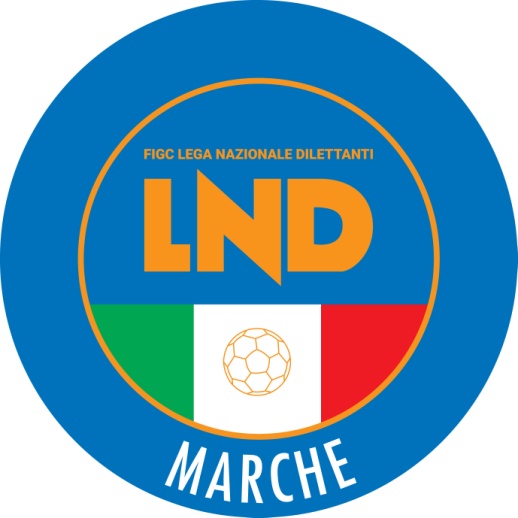 Federazione Italiana Giuoco CalcioLega Nazionale DilettantiCOMITATO REGIONALE MARCHEVia Schiavoni, snc - 60131 ANCONACENTRALINO: 071 285601 - FAX: 071 28560403sito internet: www.figcmarche.it                         e-mail: crlnd.marche01@figc.itpec: marche@pec.figcmarche.itMATTIOLI ANDREA(PALMENSE SSDARL) POMPEI ALAIN(ATLETICO MONDOLFOMAROTTA) ANGELINI ALBERTO(VALFOGLIA) VALLER IGNACIO(VALFOGLIA) FRATERNALI ALESSANDRO(ATLETICO MONDOLFOMAROTTA) MORETTI LUCA(MONTURANO CALCIO) CARDINALI NICOLA(ILARIO LORENZINI) SABBATINI ANDREA(ILARIO LORENZINI) BIONDI MATTEO(PALMENSE SSDARL) RICCIOTTI DIEGO(VALFOGLIA) CORDELLA GIOVANNI(ATLETICO MONDOLFOMAROTTA) RINALDI LEONARDO(OSIMOSTAZIONE C.D.) PACENTI LORIS(ATLETICO MONDOLFOMAROTTA) TRAVAGLINI LUCA(ATLETICO MONDOLFOMAROTTA) PETRUZZELLI MATTEO(MONTURANO CALCIO) MASI LUCA(OSIMOSTAZIONE C.D.) SIMONE GIANMARCO(ATLETICO MONDOLFOMAROTTA) MARIOTTI EDOARDO(FERMIGNANESE) BRUNORI LAMBERTO(ILARIO LORENZINI) FRASCERRA JIMMY(MONTURANO CALCIO) DAMIANI LORENZO(S.COSTANZO) FRANCIOSI SIMONE(VALFOGLIA) DE SANTIS VITO(FERMIGNANESE) LOBERTI ALESSANDRO(FERMIGNANESE) MORSUCCI MATTIA(ILARIO LORENZINI) CANAPINI MIRCO(S.COSTANZO) VELE ROBERTO(OSTERIA NUOVA) VELE ROBERTO(OSTERIA NUOVA) TOGNI LORENZO(SAMPAOLESE CALCIO) MANUELLI OMAR(NUOVA REAL METAURO) PIETRELLI SIMONE(SSD MONSERRA 1996 SRL) COLTORTI LORENZO(SSD MONSERRA 1996 SRL) BONCI MARCO(OSTERIA NUOVA) MONALDI MARCO(SANGIORGESE 1922) ALIGHIERI CRISTIAN(VALTESINO A.S.D.) TITTARELLI NICOLA(CINGOLANA SAN FRANCESCO) BELELLI DAVIDE(LABOR 1950) BAFFIONI MICHELE(OSTERIA NUOVA) BALDINI FEDERICO(OSTERIA NUOVA) ZACCARELLI MARCO(OSTERIA NUOVA) STRUPSCEKI IVAN(PORTORECANATI A.S.D.) CALVANESE SIMONE(SAMPAOLESE CALCIO) PAOLUZZI PAOLO(SASSOFERRATO GENGA) PETRINI MARCO(PORTORECANATI A.S.D.) APOLLONI FILIPPO(SAMPAOLESE CALCIO) GAETANI LORENZO(CSKA AMATORI CORRIDONIA) VARONE MARCELLO(FOLGORE CASTELRAIMONDO) SALTARELLI THOMAS(OSTERIA NUOVA) PUERINI NICOLA(SSD MONSERRA 1996 SRL) LUZI FRANCESCO(VALTESINO A.S.D.) SANTINI MATTIA(CINGOLANA SAN FRANCESCO) SCHIAVONI FRANCESCO(CINGOLANA SAN FRANCESCO) LUCIANI DIEGO(CSKA AMATORI CORRIDONIA) PEPA SAMUELE(CSKA AMATORI CORRIDONIA) DASHI TAULANTI(FOLGORE CASTELRAIMONDO) LORI GIACOMO(FOLGORE CASTELRAIMONDO) SAURRO SALVATORE(NUOVA REAL METAURO) PASSERI ALESSIO(SASSOFERRATO GENGA) CESCA MATTEO(CSKA AMATORI CORRIDONIA) ROSSI CRISTIAN(FOLGORE CASTELRAIMONDO) MAZZIERI OSCAR(LABOR 1950) DI NUZZO LUIGI(SASSOFERRATO GENGA) LIPPOLIS LUIGI(SASSOFERRATO GENGA) PIERMATTEI FABIO(SASSOFERRATO GENGA) BITTONI GIACOMO(SSD MONSERRA 1996 SRL) PIGNOTTI ANDREA(VALTESINO A.S.D.)   Il Segretario(Angelo Castellana)Il Presidente(Ivo Panichi)